Détermination de la cylindrée d’un moteur à explosion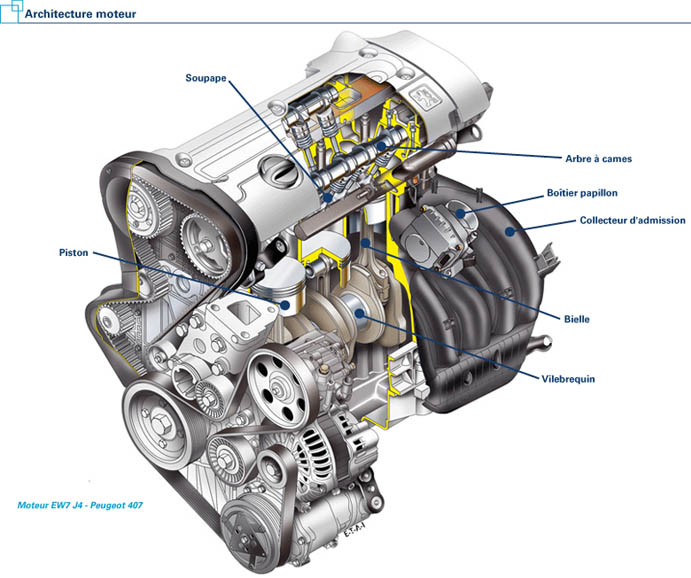 Pour un moteur à explosion interne, la cylindrée d’un moteur est le volume total des cylindres exprimé en cm3.Problématique : Arthur souhaite déterminer le moteur ayant la pus grosse cylindrée. Il ne dispose que des données suivantes : 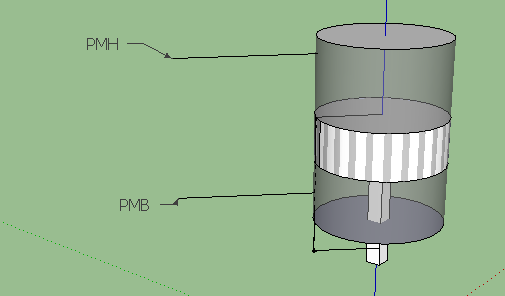 Le piston et la bielle d’un moteur peuvent être schématisés par le schéma suivant.1/. a- Ouvrir le fichier « cylindre-piston ».      b- Identifier les solides usuels composants le système « cylindre-piston ».2/. En utilisant les fonctionnalités du logiciel ; relever en cm :a-  le diamètre du piston (alésage A )  A = ………………………………………b- Course C du piston : distance entre la position haute (PMH) et la position basse (PMB)C= …………………………………………… Appel professeur  faire vérifier vos résultats par  le professeur :3/. Représenter le système « cylindre-piston » :a- en coupe transversale ;                                                                    b- en vue de dessus.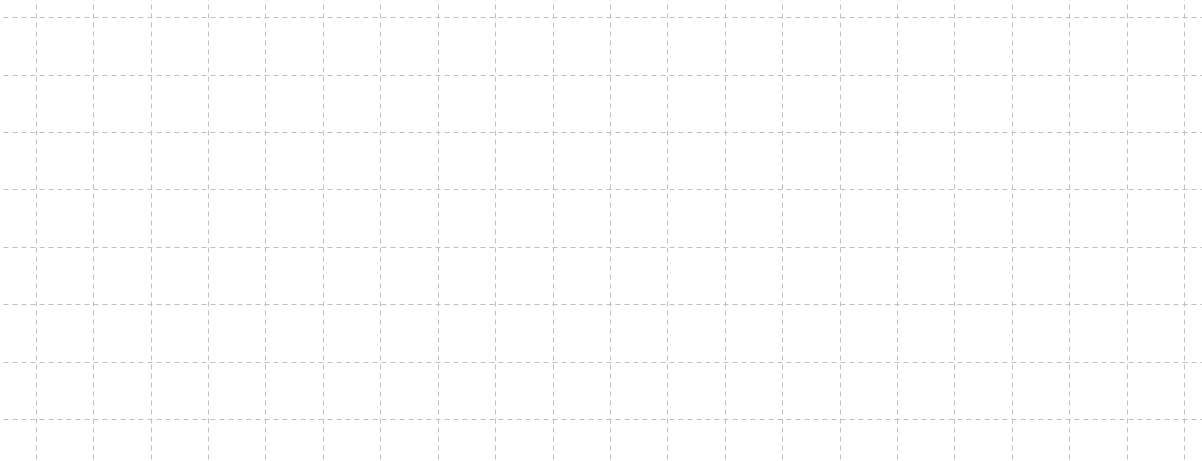 4/. Calculer le volume, V, d’un cylindre   On donne : V = Aire du disque de la base × C.…………………………………………………………………………………………………………………………………………………………………………………………………………………………………………………………………………………………………………………………5/. La formule donnant la cylindrée d’un moteur est : Cylindrée =   avec N le nombre de cylindres.Déterminer la cylindrée du moteur sachant qu’il comporte 4 cylindres.…………………………………………………………………………………………………………………………………………………………………………………………………………………………………………………………………………………………………………………………Appel professeurRépondre à la problématique. Exposer votre réponse au professeur……………………………………………………………………………………………………………………………………………………………………………………………………………………………………………………………………………………………………………………………………………………………………………………………………………………………………………………………………………………………………………………………………………………………………………………………………………………………………………………Liste des capacités, connaissances et attitudes évaluées Évaluation1 Chaque séquence, au cours de laquelle l’élève appelle le professeur au maximum deux fois, comporte un ou deux exercices. La résolution d'une ou deux questions de l'un des exercices nécessite la mise en oeuvre de capacités expérimentales. Les questions de mathématiques sont proches de celles que l’élève a déjà rencontrées en classe. 2 Cette rubrique (notée sur 7 points) concerne l'appréciation des aptitudes de l’élève à mobiliser ses connaissances et ses compétences pour résoudre des problèmes. Cette appréciation se fait à travers la réalisation de tâches qui peuvent nécessiter ou non l'utilisation des TIC. L’élève appelle le professeur pour lui présenter, à l'oral (lors d’un APPEL), sa compréhension de l'énoncé. Moteur 1     Moteur 2 Cylindrée 2270 cm3Alésage85 mm89 mmCourse du piston88 mm84 mmNombre de cylindres44GRILLE NATIONALE D’ÉVALUATION EN MATHÉMATIQUESGRILLE NATIONALE D’ÉVALUATION EN MATHÉMATIQUESGRILLE NATIONALE D’ÉVALUATION EN MATHÉMATIQUESNom et prénom :Diplôme préparé :Séquence1 n°CapacitésReconnaitre, nommer des solides usuels inscrits dans d'autres solides.Isoler, reconnaitre et construire en vraie grandeur une figure plane extraite d’un solide usuel a partir d’une représentation en perspective cavalière.Utiliser les théorèmes et les formules pour : calculer le volume d’un solide ConnaissancesFormule de l’aire d’un triangle, d’un carré, d'un rectangle, d’un disque.Solides usuels : le cube, le parallélépipède rectangle, la pyramide, le cylindre droit, le cône de révolution, la sphère.Attitudesl’ouverture a la communication, au dialogue et audébat argumente ;le gout de chercher et de raisonner ;la rigueur et la précision ;l’esprit critique vis-à-vis de l’information disponible ;Thématique utilisée : utiliser un véhicule Thématique utilisée : utiliser un véhicule QuestionsAppréciation du Niveau d’acquisition4Aptitudes à mobiliser des connaissances et des compétences pour résoudre des problèmes2Rechercher, extraire et organiser l’information.Choisir et exécuter une méthode de résolution.Raisonner, argumenter, critiquer et valider un résultat.Présenter, communiquer un résultat./7Capacités liées à l’utilisation des TIC3     Expérimenterou Simulerou Emettre des conjecturesou Contrôler la vraisemblance       de conjectures./3TOTAL/10